ИНСТИТУТ РАЗВИТИЯ ОБРАЗОВАНИЯ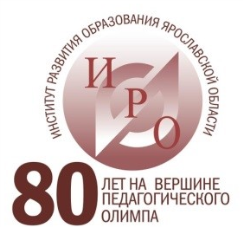 ГОСУДАРСТВЕННОЕ АВТОНОМНОЕ УЧРЕЖДЕНИЕ ДОПОЛНИТЕЛЬНОГО ПРОФЕССИОНАЛЬНОГО ОБРАЗОВАНИЯ  ЯРОСЛАВСКОЙ ОБЛАСТИПРОГРАММА деловой игры «Разработка критериев и показателей оценки деятельности ПОО ЯО по внедрению методологии наставничества»Деловая игра проводится в рамках реализации мероприятий дорожной карты регионального проекта «Внедрение методологии наставничества в профессиональных образовательных организациях Ярославской области».Цели деловой игры:- разработка показателей и критериев оценки деятельности ПОО ЯО по внедрению методологии наставничества по четырем направлениямУчастники семинара:- работники ПОО ЯО, специалисты ЦРПО ГАУ ДПО ЯО «Институт развития образования».Место проведения: ГПОУ ЯО Ярославский колледж управления и профессиональных технологий, базовая площадка по направлению развития наставничества «обучающийся- обучающийся» в учреждениях СПО.Дата проведения: 02.04.2021 г. Начало работы в 10.30 час.Ссылка для подключения: https://live.virtualroom.ru/live/b59505/6xvp8bupВремяТема выступленияВыступающий10.30-10.45.Регистрация участников «круглого стола»Иванова Екатерина Анатольевна, методист ЦРПО ГАУ ДПО ЯО ИРО10.45 -11.00Целевая установка. О реализации проекта «Внедрение методологии наставничества в профессиональных образовательных организациях Ярославской области»Выборнов Владимир Юрьевич, руководитель центра развития профессионального образования  ГАУ ДПО ЯО, канд. пед. наук, руководитель проекта11.00-11-15Результаты мониторинга 2020 года по внедрению методологии наставничестваИванова Екатерина Анатольевна, методист ЦРПО ГАУ ДПО ЯО ИРО11.15-11.30Критерии и показатели  оценки деятельности ПОО ЯО по внедрению методологии наставничества по направлению «педагог-педагог»Самойлова Ирина Валентиновна, заместитель директора ГПОАУ ЯО Любимского аграрно-политехнического колледжа, руководитель базовой площадки11.30-11.45Критерии и показатели оценки деятельности ПОО ЯО по внедрению методологии наставничества по направлению «обучающийся-обучающийся»Фомичева Светлана Ивановна, заместитель директора по УВР ГПОУ ЯО Ярославского колледжа управления и профессиональных технологий11.45-12.00Критерии и показатели оценки деятельности ПОО ЯО по внедрению методологии наставничества по направлению «работодатель-обучающийся»Ткаченко Ольга Владимировна, преподаватель, куратор наставничества, руководитель предметно-цикловой комиссии ГПОАУ ЯО Ростовского колледжа отраслевых технологий12.00-12.15Критерии и показатели оценки деятельности ПОО ЯО по внедрению методологии наставничества по направлению «педагог – молодой специалист»Валентюк Татьяна Алексеевна, руководитель по воспитательной работе ГПОУ ЯО Рыбинского лесотехнического колледжа12.15-12.45Групповая работа «Обсуждение критериев и показателей оценки деятельности ПОО ЯО по внедрению наставничества»Групповая работа «Обсуждение критериев и показателей оценки деятельности ПОО ЯО по внедрению наставничества»12.45-13.15Обед/кофе-паузаОбед/кофе-пауза13.15-13.50Представление результатов работы группПредставление результатов работы групп13.50-14.10Подведение итогов деловой игрыВыборнов Владимир Юрьевич, руководитель центра развития профессионального образования  ГАУ ДПО ЯО, канд. пед. наук, руководитель проекта